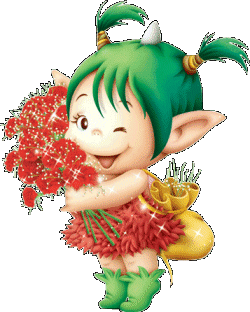 JÍDELNÍČEK ZŠ MŠEC 25. 9. –  29. 9. 2017 Pondělí          Polévka : masový krém (1)   25. 9.            Hl. jídlo : boloňské fazole, houska, zeleninový salát (1,12)Obsahuje alergeny: viz pokrm…………………………………………………………………………………………………………………………………………… Úterý            Polévka : bramboračka (1,9) 26. 9.            Hl. jídlo :  kuřecí čína, rýže (1)Obsahuje alergeny: viz pokrm……………………………………………………………………………………………………………………………………………Středa          Polévka :  kuřecí vývar se zeleninou a vaječnými noky (1,3,9) 27. 9.           Hl. jídlo :  buchtičky se šodó, ovoce (1,3,7)Obsahuje alergeny: viz pokrm……………………………………………………………………………………………………………………………………………Čtvrtek        28. 9.                             STÁTNÍ SVÁTEK……………………………………………………………………………………………………………………………………………Pátek          Polévka :  hovězí vývar se zeleninou a nudlemi (1,3,9)29. 9.           Hl. jídlo :  květákový mozeček, brambory, rajčatový salát (3,7)……………………………………………………………………………………………………………………………………………Změna jídelníčku vyhrazena!Přejeme dobrou chuť !Strava je určena k okamžité spotřebě!